Проект рішенняРозробник: управління містобудування,архітектури та земельних відносин міської радиЗаступник начальника управління  				                 Охрименко Я.В.    т. 0976491540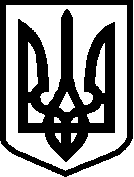 ЗВЯГЕЛЬСЬКА МІСЬКА РАДА РІШЕННЯтридцять восьма сесія						     восьмого  скликання___________								№________Про передачу у власність, користування земельних ділянок та про інші питання земельних відносин на території міста Звягель    Керуючись пунктом 34 частини першої статті 26 Закону України „Про місцеве самоврядування в Україні”, статтями 12, 79-1, 102-1, 116, 120, 121, 122, 123, 124, 124-1, 125, 128, 141, 142 Земельного кодексу України, статтею 413 Цивільного кодексу України, законами України „Про оренду землі”, „Про землеустрій”, „Про оцінку земель”, „Про державний земельний кадастр”, „Про внесення змін до деяких законодавчих актів України щодо розмежування земель державної та комунальної власності”, законом України „Про внесення змін до деяких законодавчих актів України щодо створення умов для забезпечення продовольчої безпеки в умовах воєнного стану” від 24.03.2022 №2145-ІХ, законом України „Про внесення змін до деяких законодавчих актів України щодо відновлення системи оформлення прав оренди земельних ділянок сільськогосподарського призначення та удосконалення законодавства щодо охорони земель” від 19.10.2022 №2698-ІХ, постановою Кабінету Міністрів України „Про затвердження Порядку ведення Державного земельного кадастру”, Положенням про встановлення ставок і пільг зі сплати земельного податку та розміру орендної плати за землю”, враховуючи заяви фізичних та юридичних осіб, протоколи засідань постійної комісії міської ради з питань містобудування, архітектури та земельних відносин (Литвин П.М.), міська радаВИРІШИЛА:    1. Надати дозвіл на виготовлення експертних грошових оцінок для оформлення договорів купівлі-продажу земельних ділянок несільськогосподарського призначення таким фізичним особам:    1.1. Андрущенко Микола Дмитрович (РНОКПП *) та Диба Олександр Володимирович (РНОКПП *) в рівних частках земельну ділянку на вул. Гоголя, 7, площею 0,0655 га (кадастровий номер 1811000000:00:012:0530) для будівництва і обслуговування інших будівель громадської забудови (код 03.15) та встановити авансовий платіж в розмірі 10% від нормативної грошової оцінки, а саме 27696,00 грн. (двадцять сім тисяч шістсот дев’яносто шість гривень 00 коп.).    1.2. Лук’янчук Богдан Михайлович (РНОКПП *) земельну ділянку на вул. Шевченка, 35/1, площею  (кадастровий номер 1811000000:00:014:0672) для будівництва та обслуговування будівель торгівлі (код 03.07) та встановити авансовий платіж в розмірі 5% від нормативної грошової оцінки, а саме 42137,00 грн. (сорок дві тисячі сто тридцять сім гривень 00 коп.).    1.3. Шарапова Галина Тимофіївна (РНОКПП *) земельну ділянку на вул. Шевченка, 35/1, площею  (кадастровий номер 1811000000:00:014:0671) для будівництва та обслуговування будівель торгівлі (код 03.07) та встановити авансовий платіж в розмірі 10% від нормативної грошової оцінки, а саме 10063,00 грн. (десять тисяч шістдесят три гривні 00 коп.).    1.4. Паламарчук Дмитро Вікторович (РНОКПП *) земельну ділянку на вул. Шевченка, 35/1, площею  (кадастровий номер 1811000000:00:014:0670) для будівництва та обслуговування будівель торгівлі (код 03.07) та встановити авансовий платіж в розмірі 5% від нормативної грошової оцінки, а саме 29289,00 грн. (двадцять дев’ять тисяч двісті дев’яносто дев’ять гривень 00 коп.).    1.5. Гайдук Василь Іванович (РНОКПП *) земельну ділянку на вул. Вокзальна, 4-А, площею  (кадастровий номер 1811000000:00:012:0007) для будівництва і обслуговування будівель торгівлі (код 03.07) та встановити авансовий платіж в розмірі 10% від нормативної грошової оцінки, а саме 19997,00 грн. (дев’ятнадцять тисяч дев’ятсот дев’яносто сім гривень 00 коп.).    2. Надати дозвіл на розроблення технічної документації із землеустрою щодо встановлення (відновлення) меж земельної ділянки в натурі (на місцевості) Мартинюк Аліна Ігорівна (РНОКПП *), Мартинюк Ольга Володимирівна (РНОКПП *) в рівних частках земельну ділянку №71 в гаражному масиві на вул. Князів Острозьких, 70, орієнтовною площею 0,0028 га для будівництва індивідуальних гаражів (код 02.05) з метою передачі її у власність.    3. Надати дозвіл на розроблення проекту землеустрою щодо відведення земельних ділянок, межі яких не встановлені в натурі (на місцевості), враховуючи вимоги пункту 23 цього рішення таким фізичним та юридичним особам:    3.1. Бакало Руслан Юрійович (РНОКПП *) земельну ділянку на вул. Співдружності, 72-А, орієнтовною площею 0,1000 га для сінокосіння і випасання худоби (код 01.08) з метою передачі її в оренду.    3.2. Іхонкіна Інна Олександрівна(РНОКПП *) земельну ділянку на вул. Гетьмана Сагайдачного, 228-А, орієнтовною площею 0,0378 га для городництва (код 01.07) з метою передачі її в оренду.    3.3. Гулюк Павло Іванович (РНОКПП *) земельну ділянку на вул. Магістральна, 22-А, орієнтовною площею 0,1000 га для городництва (код 01.07) з метою передачі її в оренду.    3.4. Петрук Тетяна Іванівна (РНОКПП *) та Петрук Ярослав Борисович (РНОКПП *) від імені якого діє мати – Петрук Тетяна Іванівна в рівних частках земельну ділянку на вул. Василя Карпенка, 46, орієнтовною площею 0,0200 га для розміщення та експлуатації будівель і споруд додаткових транспортних послуг та допоміжних операцій (код 12.08) з метою передачі її в оренду.    3.5. Звягельській міській раді (код ЄДРПОУ 13576983) земельну ділянку на вул. Олександрівська, 2-А, орієнтовною площею 1,2000 га для розміщення та експлуатації будівель і споруд додаткових транспортних послуг та допоміжних операцій (код 12.08).    4. Надати дозвіл на розроблення проекту землеустрою щодо зміни цільового призначення земельної ділянки на вул. Івана Сірка, 2-Ж, площею  (кадастровий номер 1811000000:00:027:0433) для будівництва індивідуальних гаражів (код 02.05) з земель для розміщення та експлуатації будівель і споруд додаткових транспортних послуг та допоміжних операцій (код 12.08), яка перебуває в оренді ФОП Кравчук Андрій Миколайович (РНОКПП *).    5. Розірвати з Заблоцька Лілія Василівна (РНОКПП *) договір про встановлення земельного сервітуту від 12.10.2012 б/н на земельну ділянку на вул. Київська, 4, площею 0,0007 га (кадастровий номер 1811000000:00:013:0328) для будівництва і обслуговування будівель торгівлі (код 03.07) (вхідна група) за взаємною згодою сторін.    6. Передати Хотько Валентина Юріївна (РНОКПП *) у власність земельну ділянку №1 на вул. Шевченка, 57-А, площею  (кадастровий номер 1811000000:00:012:0532) для будівництва індивідуальних гаражів (код 02.05). Припинити договір оренди землі від 17.09.2021 б/н у зв’язку з передачею вищевказаної земельної ділянки у власність.    7. Передати Панчук Майя Леонідівна (РНОКПП *) у власність земельну ділянку на пров. 2-й Василя Стуса, 7, площею 0,0728 га (кадастровий номер 1811000000:00:024:0109) для будівництва та обслуговування житлового будинку, господарських будівель та споруд (код 02.01).    8. Передати Михайлов Олександр Вікторович (РНОКПП *) у власність земельну ділянку на пров. 3-й Володимира Антоновича, 22, площею 0,0708 га (кадастровий номер 1811000000:00:016:0083) для будівництва та обслуговування житлового будинку, господарських будівель та споруд (код 02.01). Припинити договір оренди землі від 16.06.2023 б/н у зв’язку з передачею вищевказаної земельної ділянки у власність.    9. Передати Недашківська Віра Федорівна (РНОКПП *) у власність земельну ділянку на пров. 2-й Коростенський, 52, площею 0,0405 га (кадастровий номер 1811000000:00:007:0155) для будівництва та обслуговування житлового будинку, господарських будівель та споруд (код 02.01). Припинити договір оренди землі від 18.11.2019 б/н у зв’язку з передачею вищевказаної земельної ділянки у власність.    10. Затвердити проект землеустрою щодо відведення земельних ділянок, межі яких не встановлені в натурі (на місцевості) таким фізичним та юридичним особам:    10.1. Рашин Віктор Федорович (РНОКПП *) земельну ділянку на вул. Київська, 8, площею 0,0019 га (кадастровий номер 1811000000:00:013:0527) для будівництва та обслуговування будівель торгівлі (код 03.07) та передати її в оренду строком на п’ять років.    10.2. Звягельській міській раді (код ЄДРПОУ 13576983) земельну ділянку на вул. Житомирська, 142, площею 0,1242 га (кадастровий номер 1811000000:00:041:0354) для розміщення та експлуатації будівель і споруд додаткових транспортних послуг та допоміжних операцій (код 12.08) з метою реєстрації права комунальної власності.    10.3. Колесник Ольга Юріївна (РНОКПП *) земельну ділянку на вул. Соборності, 4, площею 0,0010 га (кадастровий номер 1811000000:00:014:0685) для будівництва та обслуговування будівель торгівлі (код 03.07) (вхідна група) та передати її в оренду строком на п’ять років.    10.4. Управлінню освіти і науки Звягельської міської ради (код ЄДРПОУ 02143229) земельні ділянки на вул. Євгена Коновальця, 6-А, площею 2,1302 га (кадастровий номер 1811000000:00:008:1393) та площею 0,3301 га (кадастровий номер 1811000000:00:008:1382) для будівництва та обслуговування об'єктів фізичної культури і спорту (код 07.02) та передати її в постійне користування.    10.5. Дитячо-юнацькій спортивній школі імені В.П.Єрмакова управління у справах сім’ї, молоді, фізичної культури та спорту Звягельської міської ради (код ЄДРПОУ 22046037) земельні ділянки на вул. Шевченка, 33, площею 0,0275 га, вул. Київська, 44-А, площею 0,0174 га для будівництва та обслуговування об'єктів фізичної культури і спорту (код 07.02) та передати їх в постійне користування.    10.6. Комунальному підприємству Звягельської міської ради „Звягельводоканал” (код ЄДРПОУ 03343806) щодо встановлення земельного сервітуту (право прокладання та експлуатації ліній електропередачі, зв’язку, трубопроводів, інших лінійних комунікацій) на землях комунальної власності загального користування, які використовуються як вулиці, майдани, проїзди, дороги, набережні (код 12.13) від перехрестя вул. Шевченка з вул. Михайлівська до бульвару Бориса Шарварка, 5, площею 0,2319 га (кадастровий номер 1811000000:00:014:0688) на безоплатній основі на термін будівництва, до моменту прийняття об’єкту в експлуатацію.    11. Затвердити проект землеустрою щодо відведення земельних ділянок у разі зміни їх цільового призначення, земельних ділянок таким фізичним та юридичним особам:    11.1. Звягельській міській раді (код ЄДРПОУ 13576983) земельну ділянку на вул. Михайлівська, 2-А, площею  (кадастровий номер 1811000000:00:014:0136) для будівництва і обслуговування паркінгів та автостоянок на землях житлової та громадської забудови (код 02.09) з земель для будівництва та обслуговування будівель торгівлі (код 03.07) з метою реєстрації права комунальної власності.    11.2. Вольська Юлія Віцентіївна (РНОКПП *) земельну ділянку на вул. Гетьмана Сагайдачного, 8/1, площею 0,0072 га (кадастровий номер 1811000000:00:014:0556) для будівництва та обслуговування будівель закладів охорони здоров'я та соціальної допомоги (код 03.03) з земель для будівництва та обслуговування житлового будинку господарських будівель і споруд (код 02.01), яка перебуває у власності.    11.3. Комунальному підприємству Звягельської міської ради „Звягельсервіс” (код ЄДРПОУ 36229211) земельну ділянку на вул. Шевченка, 22, площею 0,3453 га (кадастровий номер 1811000000:00:014:0686) для будівництва та обслуговування об'єктів фізичної культури і спорту (код 07.02) з земельних ділянок загального користування, які використовуються як зелені насадження загального користування (код 07.08), яка перебуває в постійному користуванні. Присвоїти юридичну адресу земельній ділянці вул. Лесі Українки, 2-Д.    12. Припинити право постійного користування земельною ділянкою комунальному підприємству Звягельської міської ради „Звягельсервіс” (код ЄДРПОУ 36229211) на вул. Лесі Українки, 2-Д, площею 0,3453 га (кадастровий номер 1811000000:00:014:0686) у зв’язку з добровільною відмовою. Зарахувати вищевказану земельну ділянки до земель комунальної власності Звягельської міської ради.    13. Затвердити проект землеустрою щодо відведення земельної ділянки для продажу права оренди на земельних торгах окремим лотом для розміщення та експлуатації будівель і споруд додаткових транспортних послуг та допоміжних операцій (код 12.08) на земельну ділянку на вул. Василя Карпенка, 46-К, площею 0,0080 га (кадастровий номер 1811000000:00:032:0227).    14. Затвердити технічну документацію із землеустрою щодо встановлення (відновлення) меж земельних ділянок в натурі (на місцевості) таким фізичним та юридичним особам:    14.1. Комунальному підприємству Звягельської міської ради „Звягельтепло” (код ЄДРПОУ 35824365) земельну ділянку на вул. Ніколаєва, 15, площею 0,1639 га (кадастровий номер 1811000000:00:012:0556) для розміщення та експлуатації основних, підсобних і допоміжних будівель та споруд технічної інфраструктури (код 11.04), яка перебуває в постійному користуванні;    14.2. Євтушок Олена Михайлівна (РНОКПП *) земельну ділянку №6 в гаражному масиві на вул. Медова, 9-А, площею 0,0021 га (кадастровий номер 1811000000:00:015:0758) для будівництва індивідуальних гаражів (код 02.05) та передати її у власність.    14.3. Дудник Володимир Олександрович (РНОКПП *) земельну ділянку №5 в гаражному масиві на вул. Медова, 9-А, площею 0,0025 га (кадастровий номер 1811000000:00:015:0761) для будівництва індивідуальних гаражів (код 02.05) та передати її у власність.    14.4. Яковенко Олександр Дмитрович (РНОКПП *) земельну ділянку №21 в гаражному масиві на вул. Медова, 9-А, площею 0,0027 га для будівництва індивідуальних гаражів (код 02.05) та передати її у власність.    14.5. Рогатюк Наталія Анатоліївна (РНОКПП *) земельні ділянки на площі Лесі Українки, 15, площею 0,0013 га (кадастровий номер 1811000000:00:015:0759) та площею 0,0031 га для будівництва та обслуговування будівель торгівлі (код 03.07) (вхідна група) та передати їх в оренду строком на п’ять років.    14.6. Максимюк Тетяна Григорівна (РНОКПП *)  земельну ділянку №397 в гаражному масиві на вул. Князів Острозьких, 70, площею 0,0035 га (кадастровий номер 1811000000:00:009:0816) для будівництва індивідуальних гаражів (код 02.05) та передати її у власність.    14.7. Комунальному підприємству Звягельської міської ради „Звягельсервіс” (код ЄДРПОУ 36229211) земельну ділянку на пл. Лесі Українки, 9, площею 0,3197 га (кадастровий номер 1811000000:00:015:0734) для будівництва та обслуговування будівель закладів культурно-просвітницького обслуговування (код 03.05), яка перебуває в постійному користуванні у зв’язку з проведеною інвентаризацією та уточненням площі.    15. Затвердити технічну документацію із землеустрою щодо поділу орендованої земельної ділянки Приватному акціонерному товариству „Новоград-Волинський завод сільгоспмашин” (код ЄДРПОУ 00238167) на вул. Шевченка, 54, загальною площею 5,3950 га (кадастровий номер 1811000000:00:012:0544) для розміщення та експлуатації основних, підсобних і допоміжних будівель та споруд підприємств переробної, машинобудівної та іншої промисловості (код 11.02) на дві земельні ділянки:    - ділянка №1 площею 4,7527 га;    - ділянка №2 площею 0,6423 га та передати їх в оренду строком на п’ять років. Розірвати договір оренди землі від 07.11.2022 б/н за взаємною згодою сторін.    16. Затвердити технічну документацію із землеустрою щодо поділу орендованої земельної ділянки Єфімчук Микола Васильович (РНОКПП *) (84/100) та Зінченко Світлана Олександрівна (РНОКПП *) (16/100) на вул. Юрія Глухова, 62-А, загальною площею 0,1552 га (кадастровий номер 1811000000:00:012:0537) для будівництва та обслуговування будівель торгівлі (код 03.07) на дві земельні ділянки:    - ділянка №1 площею 0,0390 га;    - ділянка №2 площею 0,1162 га та передати їх в оренду строком на п’ять років. Розірвати договір оренди землі від 09.05.2023 б/н за взаємною згодою сторін.    17. Затвердити технічну документацію із землеустрою щодо встановлення (відновлення) меж земельних ділянок в натурі (на місцевості), які перебувають в оренді у зв’язку з проведеною інвентаризацією та уточненням площі земельних ділянок та укласти додаткові угоди до договорів оренди землі таким фізичним та юридичним особам:    17.1. ТОВ „ЕКОВУДС” (код ЄДРПОУ 36943286) земельну ділянку на вул. Лідівський шлях, 32, площею 4,2829 га (кадастровий номер 1811000000:00:005:0363) для розміщення та експлуатації основних, підсобних і допоміжних будівель та споруд підприємств переробної, машинобудівної та іншої промисловості (код 11.02).    17.2. Баранніков Віктор Олексійович (РНОКПП *) земельну ділянку на вул. Лідівський шлях, 32, площею 0,4864 га (кадастровий номер 1811000000:00:005:0307) для будівництва та обслуговування інших будівель громадської забудови (код 03.15).    18. Надати дозвіл Звягельській міській раді (код ЄДРПОУ 13576983) на розроблення технічної документації із землеустрою щодо об’єднання земельних ділянок для ведення товарного сільськогосподарського виробництва (код 01.01), що розташовані на території міста Звягель, а саме:    18.1 земельні ділянки: кадастровий номер 1824086801:05:000:0132, площею 0,8187 га; кадастровий номер 1824086801:05:000:0140, площею 0,8202 га; кадастровий номер 1824086801:05:000:0141, площею 0,8451 га; кадастровий номер 1824086801:05:000:0143, площею 0,9727 га; кадастровий номер 1824086801:05:000:0144, площею 0,9691 га;    18.2 земельні ділянки: кадастровий номер 1824086801:05:000:0148, площею 0,9392 га; кадастровий номер 1824086801:05:000:0149, площею 0,8913 га.    19. Надати дозвіл Звягельській міській раді (код ЄДРПОУ 13576983) на розроблення проекту землеустрою щодо зміни цільового призначення земельних ділянок що розташовані на території міста Звягель, а саме:    19.1 земельна ділянка, кадастровий номер 1824086801:05:000:0135, площею 0,9726 га, з земель для ведення товарного сільськогосподарського виробництва (код 01.01) на земельні ділянки загального користування відведені під місця поховання (код 07.09).    19.2 земельна ділянка, кадастровий номер 1824086801:05:000:0136, площею 0,8639 га, з земель для ведення особистого селянського господарства (код 01.03) на земельні ділянки загального користування відведені під місця поховання (код 07.09).    20. Укласти договори оренди землі на новий строк за умови дотримання архітектурних вимог таким фізичним та юридичним особам:    20.1. Приватному акціонерному товариству „Новоград-Волинський завод сільгоспмашин” (код ЄДРПОУ 00238167) строком на п’ять років для розміщення та експлуатації основних, підсобних і допоміжних будівель та споруд підприємств переробної, машинобудівної та іншої промисловості (код 11.02) земельні ділянки на вул. Шевченка, 54, а саме:    - площею  (кадастровий номер 1811000000:00:012:0375);    - площею  (кадастровий номер 1811000000:00:012:0370);    - площею  (кадастровий номер 1811000000:00:012:0367).    20.2. Гудзь Леся Архипівна (РНОКПП *) строком на п’ять років земельну ділянку на вул. Корольова, 3-Б, площею  (кадастровий номер 1811000000:00:008:1185) для будівництва та обслуговування житлового будинку, господарських будівель та споруд (02.01).    20.3. Козачок Ірина Петрівна (РНОКПП *) строком на три роки земельну ділянку на вул. Олександра Чернявського, 50-А, площею  (кадастровий номер 1811000000:00:008:0611) для будівництва та обслуговування будівель торгівлі (код 03.07) (тимчасовий торговельний павільйон).    20.4. Бадюл Лариса Олександрівна (РНОКПП *) строком на три роки земельну ділянку на вул. Київська, 49-А, площею  (кадастровий номер 1811000000:00:018:0055) для будівництва та обслуговування будівель торгівлі (код 03.07) (тимчасовий торговельний павільйон) за умови утримання в належному стані зупинки для очікування громадського транспорту населенням.    20.5. Товариству з обмеженою відповідальністю „Ремакс” (код ЄДРПОУ 24705923) строком на три роки наступні земельні ділянки:    - на вул. Івана Мамайчука, 12, площею  (кадастровий номер 1811000000:00:014:0054) для будівництва та обслуговування будівель ринкової інфраструктури (код 03.10);    - на бульвар Бориса Шарварка, 2, площею  (кадастровий номер 1811000000:00:014:0144) для будівництва та обслуговування об’єктів туристичної інфраструктури та закладів харчування (код 03.08).     20.6. Закревська Людмила Дмитрівна (РНОКПП *) строком на п’ять років земельну ділянку на вул. Соборності, 9-1, площею  (кадастровий номер 1811000000:00:014:0610) для будівництва та обслуговування будівель торгівлі (код 03.07) (вхідна група).    20.7. ФОП Калошин Дмитро Олександрович (РНОКПП *) строком на три роки земельну ділянку на вул. Симона Петлюри, 5, площею  (кадастровий номер 1811000000:00:004:0020) для будівництва та обслуговування будівель торгівлі (код 03.07) (тимчасовий торговельний павільйон).    20.8. Мандибур Таїса Миколаївна (РНОКПП *) строком на три роки земельну ділянку на вул. Олімпійська,6-А, площею 0,0100 га (кадастровий номер 1811000000:00:040:0287) для будівництва та обслуговування будівель торгівлі (код 03.07) (тимчасовий торговельний павільйон).    21. Затвердити технічну документацію із землеустрою щодо встановлення (відновлення) меж земельних ділянок в натурі (на місцевості) та передати в оренду для будівництва і обслуговування житлового будинку, господарських будівель і споруд (код 02.01), укласти договори оренди землі, а також передати у власність земельні ділянки для будівництва і обслуговування житлового будинку, господарських будівель і споруд (код 02.01), що раніше надані в користування громадянам (додаток).    22. Зобов’язати землекористувачів та землевласників:    22.1. Виконувати обов’язки землекористувача відповідно до вимог статті 96 Земельного кодексу України.    22.2. Забезпечити відповідним службам вільний доступ для прокладання нових, ремонту та експлуатації існуючих інженерних мереж і споруд, розміщених у межах земельної ділянки.    22.3. У разі необхідності проведення реконструкції чи нового будівництва, питання оформлення дозвільної та проектно-кошторисної документації вирішувати в порядку визначеному нормативами забудови.    22.4. Попередити землекористувача, що право користування земельною ділянкою може бути припинене відповідно до статей 141, 143 Земельного кодексу України.    22.5. Землекористувачі, земельні ділянки яким надані в оренду, у разі закінчення терміну користування земельною ділянкою, зобов’язані повернути ці земельні ділянки в розпорядження міської ради в стані, придатному для подальшого їх використання за призначенням або продовжити термін користування.    23. Встановити умови надання земельних ділянок:    23.1. Освоєння земельних ділянок проводити до чинного законодавства у сфері містобудування.    23.2. Виготовлення документації із землеустрою є комерційним ризиком замовника.    23.3. Дозвіл на розроблення проекту землеустрою щодо відведення земельної ділянки надається рішенням Звягельської міської ради терміном на один рік.    23.4. Покласти відповідальність за достовірність, якість і безпеку заходів при розробці документації із землеустрою на розробників (сертифікованих інженерів-землевпорядників).    24. Контроль за виконанням цього рішення покласти на постійну комісію міської ради з питань містобудування, архітектури та земельних відносин.Міський голова							Микола БОРОВЕЦЬДодаток до рішення міської радивід  __________  №_______СПИСОКпроінвентаризованих земельних ділянок та земельних ділянок, що передаються у власність, орендудля будівництва і обслуговування житлового будинку, господарських будівель і споруд (код 02.01)Секретар міської ради														Оксана ГВОЗДЕНКО№п/пПрізвище, ім’я по батькові будинковласникаАдресаземельної ділянкиЧастина домово-лодінняПлоща загальна з/д, що надана в користу-вання або передана у власністьПроінвен-таризована загальна площа з/дРозмір земельної ділянки, що передається в орендуРозмір земельної ділянки, що передається в орендуРозмір з/д, що пере-дається у власність для будівн житлового будинкуПримітка№п/пПрізвище, ім’я по батькові будинковласникаАдресаземельної ділянкиЧастина домово-лодінняПлоща загальна з/д, що надана в користу-вання або передана у власністьПроінвен-таризована загальна площа з/ддля будівництва житлового будинкустрокРозмір з/д, що пере-дається у власність для будівн житлового будинкуПримітка123456789101    Наханькова Людмила ОлександрівнаРНОКПП   *пров. Михайла Драгоманова, 611811000000:00:008:0960ціле0,09170,1000----2    Тарасенко Валерій ЛеонідовичРНОКПП   *вул. Гетьмана Сагайдачного, 1681811000000:00:027:0483ціле0,10000,1000--0,1000-3    Молчанова Віра ЮхимівнаРНОКПП   *пров. Трудовий, 91811000000:00:017:1195ціле0,05580,0558--0,0558-4    Герасимець Віктор БорисовичРНОКПП   *пров. Василя Карпенка, 21811000000:00:038:0225ціле0,05440,0548----5    Турська Валентина ІванівнаРНОКПП   *вул. Лісова, 261811000000:00:042:0849ціле0,05000,0580--0,0580-6    Зайцева Ганна ВасилівнаРНОКПП   *вул. Юношева, 2-А1811000000:00:011:0199ціле0,05740,0574--0,0574-7    Ковальковський Олексій ІвановичРНОКПП   *пров. Рівненський, 41811000000:00:011:0200ціле0,05540,05520,055210р--8    Панчук Віктор ФедоровичРНОКПП   *вул. Грушевського, 371811000000:00:034:0548ціле0,09600,0962--0,0962-9    Виговський Олександр СтаніславовичРНОКПП   *вул. Військової доблесті, 30ділянка №2921811000000:00:036:0531гараж0,00240,0037----10    Марчук Валентина ГригорівнаРНОКПП   *вул. Михайла Жизневського, 251824085600:03:000:1143ціле0,06900,0620--0,0620-11    Андрійчук Борис МиколайовичРНОКПП   *вул. Дмитра Герасимчука, 4-Аділянка №38-И1811000000:00:037:0396гараж0,00290,0033----12    Весельська Валентина ТимофіївнаРНОКПП   *    Павлова Катерина АнатоліївнаРНОКПП   *вул. Юрія Глухова, 29 кв.31811000000:00:013:0163в частках домоволодіння  1/2  1/20,00410,0052----13    Гончарук Ірина ОлександрівнаРНОКПП   *вул. Мистецька, 6 кв.21811000000:00:009:0807кв-ра0,06410,0641--0,0464-14    Виговський Олександр СтаніславовичРНОКПП   *вул. Військової доблесті, 30ділянка №2931811000000:00:036:0530гараж0,00240,0036----15    Шаблей Ніна ВолодимирівнаРНОКПП   *вул. Борисова, 91811000000:00:003:0007ціле0,10000,1000--0,1000-16    Номерацька Валентина КузьмівнаРНОКПП   *    Номерацька Надія ОлександрівнаРНОКПП   *    Номерацький Назарій ОлександровичРНОКПП   *вул. Ровенська, 48-А1811000000:00:011:0198в частках домоволодіння13/214/214/210,10000,1000--0,1000-17    Андрійчук Андрій БорисовичРНОКПП   *вул. Дмитра Герасимчука, 4-А, ділянка №38-К1811000000:00:037:0397гараж0,00290,0040----18     Драпіковський Микола Йосипович РНОКПП   *вул. Євгена Маланюка, 38-Б1811000000:00:038:0213ціле0,06270,06270,062710р--19    Франчук Людмила ІгорівнаРНОКПП   *    Максимчук Олег ІгоровичРНОКПП   *пров. Баранівський, 71824085600:03:000:1144в частках домоволодіння1/21/20,06290,0629--0,0629-20    Карплюк Володимир СергійовичРНОКПП   *вул. Гетьмана Сагайдачного, 1621811000000:00:027:0484ціле0,04570,0457--0,0457-21    Левченко Олена СергіївнаРНОКПП   *пров. Володимира Антоновича, 151811000000:00:017:119657/1000,07120,0712--0,0374-22    Гриценко Сергій ВолодимировичРНОКПП   *    Гриценко Оксана МиколаївнаРНОКПП   *вул. Героїв полку Азов, 61811000000:00:009:0810в частках домоволодіння1/21/20,06230,0623--0,0623-23    Косянчук Галина ВікторівнаРНОКПП   *вул. Михайла Драгоманова, 271811000000:00:006:0448ціле0,06180,0618--0,0618-24    Матузок Дмитро АнатолійовичРНОКПП   *    Матузок Валентина ОлександрівнаРНОКПП   *пров. СоломіїКрушельницької, 181811000000:00:035:0015в частках домоволодіння1/21/20,08580,0895----25    Ковальова Любов ВасилівнаРНОКПП   *вул. Героїв Майдану, 122-Б1811000000:00:006:0449ціле0,06530,06530,065310р--26    Юхимчук Ніна ОксентіївнаРНОКПП   *вул.  Героїв Майдану, 1221811000000:00:006:0447ціле0,07170,0717--0,0717-27    Лупанчук Петро МиколайовичРНОКПП   *вул. Павла Тичини, 241811000000:00:028:0948ціле0,06510,0648--0,0648-28    Данюк Вікторія ВікторівнаРНОКПП   *вул. Космічна, 521811000000:00:025:0605ціле0,06050,0605--0,0605-29    Шаправський Сергій ВікторовичРНОКПП   *вул. Олексія Комарова, 91811000000:00:028:0476ціле0,06920,0717----30    Ваховський Йосип ВіцентійовичРНОКПП   *вул. Жайворона, 161824085600:04:000:0768ціле0,06860,0686--0,0686-31    Макеєва Любов ІванівнаРНОКПП   *вул. М’якішева, 301811000000:00:020:07211811000000:00:020:07221/30,12700,12700,03860,022710р--32    Дідовець Олександр МиколайовичРНОКПП   *вул. Михайла Драгоманова, 121811000000:00:006:0450ціле0,05700,0570--0,0570-33    Мартинюк Микола МиколайовичРНОКПП   *    Мартинюк Ірина АнатоліївнаРНОКПП   *вул. Юрія Клена, 4-А1811000000:00:008:0359в рівних частинахціле0,07380,0738-10р--34    Остапчук Олеся ЗакірджанівнаРНОКПП   *вул. Лесі Українки, 14 кв.21811000000:00:010:0478кв-ра0,06900,0937----35    Іванюк Тетяна МиколаївнаРНОКПП   *пров. Дружби, 41811000000:00:030:0167ціле0,05570,0557--0,0557-36    Троцький Валерій ВолодимировичРНОКПП   *вул. Академіка Лисіна, 38ОСГ0,14800,1503----37    Андрусяк Світлана ПетрівнаРНОКПП   *    Покраса Ірина МиколаївнаРНОКПП   *    ПокрасаОлександр ПетровичРНОКПП   *    Покраса Тетяна ПетрівнаРНОКПП   *вул. Коростенська, 38в частках домоволодіння1/41/41/41/40,10040,0976----38    Майданець Марія ІванівнаРНОКПП   *вул. Максима Залізняка, 8ціле0,05910,0591--0,0591-39    Бугайчук Свтлана ГригорівнаРНОКПП   *вул. Богдана Хмельницького, 11ціле0,06530,0653--0,0653-40    Герус Надія ЛеонідівнаРНОКПП   *вул. Максима Залізняка, 101811000000:00:028:0949ціле0,05860,0586--0,0586-41    Холщов Володимир ВасильовичРНОКПП   *вул. Житомирська, 831811000000:00:040:05241/20,20000,1000--0,1000-42    Вовнюк Олена ВолодимирівнаРНОКПП   *вул. Житомирська, 831811000000:00:040:05211/20,20000,1000--0,1000-43    Мартемянов Олександр ІвановичРНОКПП   *вул. Соборності, 631811000000:00:015:07451811000000:00:015:074240/1000,09100,0814--0,00520,0522-44    Янковець Ганна В’ячеславівнаРНОКПП   *вул. Юношева, 611811000000:00:007:01681/20,14730,1473--0,0689-45    Юхова Тетяна ВолодимирівнаРНОКПП   *вул. Юношева, 611811000000:00:007:01671/20,14730,1473--0,0784-46    Крамаренко Катерина ПетрівнаРНОКПП   *вул. Князів Острозьких, 371811000000:00:010:06231811000000:00:010:00231811000000:00:010:00201/20,13340,1334--0,00360,06060.0092-47    Савицька Ольга ПавлівнаРНОКПП   *вул. Древлянська, 861811000000:00:003:00021/20,14900,1345--0,0724-